Avtale om ansvar Slippen Skjervøy Båtforening.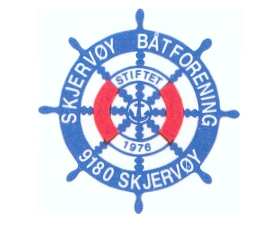 Undertegnede (båteier) bekrefter herved at jeg og mitt forsikringsselskap påtar meg alt ansvar i forbindelse med min slippsetting og opphold på Skjervøy båtforenings Slipp ved Stussnesmoloen. Båteier er selv ansvarlig for oppstiving av båten på land, og må i utgangspunktet holde materiell til dette selv.Materiell kan lånes hos SBF i inntil en uke om det forefinnes.	For SBF styret: ___________________________	Båteier:             ___________________________Satser for leie av maskiner og utstyr for Slippsetting er for tiden: kr 1750 pr gang inntil 1 times arbeid.Dvs. Slipsetting opp og ned koster kr 3500,-